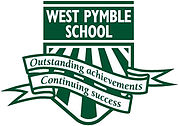 P&C Hot Cross Bun DriveWPPS P&C and Bakers Delight Macquarie Centre would like to invite you, your family and your friends, to purchase some delicious Hot Cross Buns as part of our fundraising drive. This year our goal is to raise over $500! The more buns you purchase the more money we raise. Prizes, what prizes?This year there will be prizes for the WPPS families that sell the most Hot Cross Buns (one prize per family)! Updates about the prizes will be posted on the P&C Facebook page.When do you need to hand in the Order Form?Completed order forms (see below) must be handed to the office by Tuesday 28th of March.When do the Hot Cross Buns arrive? Your order will be ready for collection at the school on Monday 3rd of April. HOT CROSS BUN ORDER FORMPlease return your completed order form and payment to the school office by Wednesday 29th of March.Eldest child’s name: 					     Class:					Your name: 							     Contact Phone:				Email address:												We will contact you via email for any updates on this orderPayment Options (our preferred method is online)Online: Go to our Hot Cross Bun page at wppspnc.com.au – click on the ‘Fundraising’ tab.Direct Deposit: to West Pymble Public School P&C AssociationBSB 032281     ACC 960695Please use the reference: ‘HCB’ then SURNAME & CLASS e.g. HCB SMITH 1BCash or cheque: Enclosed with this order form.Hot Cross Bun VarietyOur Price*Order QtyTotal ($)Traditional Hot Cross Buns (6pk)$6.50Choc Chip Hot Cross Buns (6pk)$6.50Mocha Hot Cross Buns (6pk)$6.50Fruitless Hot Cross Buns (6pk)$6.50Apple & Cinnamon Buns (6pk)$6.50*Retail Price is $7.00 per 6-pack*Retail Price is $7.00 per 6-packTotal:$